Modulo di richiesta Accordo tra il Ministero, Invitalia e l’impresa proponente Il sottoscritto, nella sua qualità di …………………………………….………, dell’impresa ………………………………………………. forma giuridica …………………………con sede legale in ………………………………………………….. prov. ……….., CAP ……………………, in qualità di soggetto proponente della proposta del Contratto di Sviluppo.  Il sottoscritto, nella sua qualità di 4…………………………………….………, dell’impresa/Organismo di Ricerca ………………………………………………. forma giuridica …………………………con sede legale in ………………………………………………….. prov. ……….., CAP ……………………, in qualità di soggetto partecipante della proposta di Contratto di Sviluppo (da ripetere per ciascun soggetto aderente diverso dal soggetto proponente e per ciascun soggetto partecipante al programma di ricerca, sviluppo e/o innovazione).chiede/chiedonol’attivazione della procedura per la sottoscrizione dell’Accordo tra il Ministero, Invitalia e l’impresa proponente (articolo 3 comma 6 del 11.04.2024)A tal finedichiara/dichiarano:    che tutte le notizie contenute nella Proposta di Accordo tra il Ministero, Invitalia e l’impresa proponente corrispondono al vero;    che autorizza/autorizzano l’Agenzia ad effettuare le indagini tecniche ed amministrative ritenute necessarie all’istruttoria del presente progetto imprenditoriale.		Il sottoscritto/sottoscritti, altresì, si impegna/impegnano ad esibire l’ulteriore documentazione che l’Agenzia dovesse richiedere per la valutazione dell’iniziativa imprenditoriale proposta ed a comunicare tempestivamente eventuali variazioni e/o modifiche dei dati e/o delle informazioni contenute nel presente documento. 		I dati e le notizie contenute nella presente proposta di Accordo potranno essere comunicati dall’Agenzia a soggetti che intervengono nel suo processo aziendale, nonché a soggetti nei confronti dei quali la comunicazione dei dati risponde a specifici obblighi di legge, quali enti pubblici e ministeri. Le stesse informazioni potranno, altresì, essere utilizzate da dipendenti dell’Agenzia che ricoprono la qualifica di Responsabili o di Incaricati del trattamento in esecuzione del Codice Privacy, ma non saranno soggette a diffusione né a trasferimento all’estero.Data                                         Soggetto Proponente/ Organo Comune Contratto di Rete                                                                                                         Timbro e Firma                                                                            Soggetto Aderente/partecipante                                                                                                         Timbro e Firma2                                                                                              Organismo di Ricerca                                                                                                         Timbro e Firma2Proposta di Accordotra il Ministero, Invitalia e l’impresa proponente(ai sensi dell’articolo 3 comma 6 del D.D. 11.04.2024)     Proponente ………………………………………………………………………………… Altri Soggetti Aderenti/Partecipanti ………………………………………………………………………………… 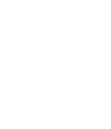 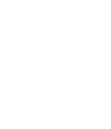 INDICE Sintesi del programma di sviluppo  Presentare una sintesi del programma di sviluppo, delle sue finalità e dei progetti di investimento proposti da ciascun soggetto aderente al Contratto di Sviluppo. Dettagliare il progetto di spesa, per ciascun soggetto partecipante ed esponendo anche le spese non agevolabili, utilizzando la medesima articolazione della Proposta di CdS. N.B.: Ai sensi dell’art.3, comma 8 del Decreto Direttoriale del 11.04.2024, per i programmi di sviluppo oggetto di notifica individuale alla Commissione europea sono altresì definite, nell’ambito dell’Accordo fra il MiMIT, Invitalia e la società proponente, le specifiche tempistiche realizzative degli interventi in programma nonché il connesso piano di erogazione delle agevolazioni, attraverso l’individuazione di modalità che favoriscano la sostenibilità finanziaria dell’iniziativa anche tenuto conto del previsto apporto di mezzi propri da parte dell’impresa proponente, le cui modalità di dimostrazione possono essere parimenti individuate nell’ambito dell’accordo. Al riguardo, le informazioni afferenti alla tempistica e al piano finanziario per la realizzazione degli investimenti dovranno essere formulate in coerenza con le relative sezioni C1 e C2 della Proposta di CDS.Amministrazioni interessate Per ciascuna impresa aderente alla Proposta di Contratto di Sviluppo indicare le Amministrazioni, ivi inclusa la Regione o la Provincia autonoma, potenzialmente interessate al programma di investimenti in relazione alla localizzazione del programma medesimo.Programma di sviluppo – elementi per l’attivazione dell’Accordo tra il Ministero, Invitalia e l’impresa proponente (articolo 3 comma 6 e comma 7 del D.D. 11.04.2024) Per il programma di sviluppo proposto specificare sulla base di quale delle seguenti condizioni (una oppure entrambe) è formulata la presente istanza di Accordo:​☐​   Spese ammissibili di importo pari o superiore a 50 milioni di euro; ​☐​   Applicazione delle disposizioni recate nel quadro del “Chips Act”.​​ Individuare, inoltre, gli elementi utili alla verifica della sussistenza dei requisiti inerenti la rilevanza strategica dell’iniziativa proposta rispetto alle seguenti tematiche:Ricadute attese del programma di sviluppo sulla catena del valore dei semiconduttori1..Informazioni da fornire mediante apposita relazione tecnica asseverata.Impatto occupazionale del programma di sviluppo proposto, con particolare riferimento allo sviluppo e alla crescita dell’occupazione qualificata e competente.Per occupazione qualificata e competente si fa riferimento alla presenza di risorse in possesso di una laurea - laurea di primo livello o titolo di diploma di laurea di vecchio ordinamento, ovvero titoli di lauree ad esso equipollenti - in discipline di ambito tecnico o scientifico.Ulteriori impegni, piani e azioni previsti assunti dalle imprese in funzione dello sviluppo della filiera nazionale dei microprocessori, anche in linea con il Regolamento (UE) 2023/1781 del 13 settembre 2023, quali: azioni che dimostrino un chiaro effetto positivo, con ricadute che vanno oltre l’impresa o lo Stato membro interessato, sulla catena del valore dei semiconduttori dell’Unione nel medio-lungo periodo al fine di garantire la sicurezza dell’approvvigionamento e la resilienza dell’ecosistema dei semiconduttori, compresa la crescita di start-up e PMI, e di contribuire alla transizione verde e digitale dell’Unione;piani per sostenere il bacino di talenti dell’Unione attraverso lo sviluppo e la diffusione di attività di formazione e specializzazione e l’aumento del bacino di forza lavoro qualificata e competente anche attraverso uno specifico piano di sviluppo del capitale umano da sottoporre in allegato alla presente istanza;azioni finalizzate al trasferimento delle conoscenze e delle competenze e allo sviluppo dell’ecosistema nazionale;ogni altro impegno, piano o azione in linea con quanto previsto dal Regolamento (UE) 2023/1781 del 13 settembre 2023.SocietàTot. ULA antecedenti 2 la data presentazione CdS Incremento occupazionale Incremento occupazionale Tot. ULA Post realizzazione investimentoSocietàTot. ULA antecedenti 2 la data presentazione CdS Incremento ULA risorse “qualificate e competenti”Incremento ULA risorse “standard”Tot. ULA Post realizzazione investimento